АДМИНИСТРАЦИ             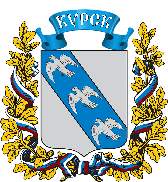 АДМИНИСТРАЦИЯ ГОРОДА КУРСКАКурской областиРАСПОРЯЖЕНИЕ«19» мая 2022г.            		                                                              № 713-раЯ ГОО проведении городского 
месячника антинаркотической направленности и популяризации здорового образа жизни «Курский край – без наркотиков!», посвященного Международному дню борьбы с наркоманией 
и незаконным оборотом наркотиков (26 июня 2022 года)	В целях противодействия распространению употребления наркотиков 
на территории города Курска, совершенствования антинаркотической пропаганды и формирования здорового образа жизни, в соответствии 
с постановлением Губернатора Курской области от 27.04.2022 № 126-пг 
«О проведении областного месячника антинаркотической направленности 
и популяризации здорового образа жизни «Курский край – без наркотиков!», посвященного Международному дню борьбы с наркоманией и незаконным оборотом наркотиков (26 июня 2022 года)»:1. Провести на территории города Курска в период 
с 26 мая по 26 июня 2022 года месячник антинаркотической направленности 
и популяризации здорового образа жизни «Курский край – без наркотиков!», посвященный Международному дню борьбы с наркоманией и незаконным оборотом наркотиков (26 июня 2022 года).2. Создать рабочую группу по организации на территории города Курска месячника антинаркотической направленности и популяризации здорового образа жизни «Курский край – без наркотиков!», посвященного Международному дню борьбы с наркоманией и незаконным оборотом наркотиков (26 июня 2022 года), утвердить ее состав (приложение 1).3. Утвердить План мероприятий городского месячника антинаркотической направленности и популяризации здорового образа жизни «Курский край – без наркотиков!», посвященного Международному дню борьбы с наркоманией и незаконным оборотом наркотиков 
(26 июня 2022 года) (приложение 2).4. Управлению информации и печати Администрации города Курска (Степаненко Т.Д.) обеспечить опубликование настоящего распоряжения 
в газете «Городские известия». 5. Управлению делами Администрации города Курска обеспечить размещение настоящего распоряжения на официальном сайте Администрации города Курска в информационно-телекоммуникационной сети «Интернет».6. Контроль за исполнением настоящего распоряжения возложить 
на и.о. заместителя главы Администрации города Курска Пархоменко Н.А.7. Распоряжение вступает в силу со дня его подписания.Глава города Курска                                                                                  И. Куцак	                                                            ПРИЛОЖЕНИЕ 1УТВЕРЖДЕНраспоряжениемАдминистрации города Курскаот «19» мая 2022 года№ 713-раСОСТАВрабочей группы по организации на территории города Курска месячника антинаркотической направленности и популяризации здорового образа жизни «Курский край – без наркотиков!», посвященного Международному дню борьбы с наркоманией 
и незаконным оборотом наркотиков (26 июня 2022 года)                                                                               ПРИЛОЖЕНИЕ 2                                                                                 УТВЕРЖДЕН                                                                                распоряжением                                                                 Администрации города Курска                                                                            от «19» мая 2022 года                                                                                       № 713-раПЛАН МЕРОПРИЯТИЙгородского месячника антинаркотической направленности и популяризации здорового образа жизни 
«Курский край – без наркотиков!», посвященного Международному дню борьбы с наркоманией и незаконным оборотом наркотиков (26 июня 2022 года)Пархоменко
Наталья Александровнаи.о. заместителя главы Администрации города Курска, руководитель рабочей группы;Немцев 
Антон Викторовичначальник отдела по делам несовершеннолетних 
и профилактике правонарушений Администрации города Курска, секретарь рабочей группы;Аникеева
Ирина Геннадьевнапредседатель комитета архитектуры 
и градостроительства города Курска;Бартенев
Антон Геннадьевичпредседатель комитета жилищно-коммунального хозяйства города Курска;Беленьков
Вадим Вячеславовичпредседатель комитета экономического развития Администрации города Курска;Белкин 
Сергей Ивановичпредседатель комитета образования города Курска;Борисов 
Андрей Александровичглава администрации Сеймского округа города Курска;Брежнев 
Сергей Николаевичпредседатель комитета социальной защиты населения города Курска;Дрынов 
Александр Викторовичглава администрации Железнодорожного округа города Курска;Колышев 
Игорь Алексеевичначальник управления молодежной политики, физической культуры и спорта города Курска;Лемтюгов 
Олег Александровичглава администрации Центрального округа города Курска;Мазаева 
Ирина Александровнаначальник управления культуры города Курска;Степаненко
Тарас Дмитриевичначальник управления информации и печати Администрации города Курска.№ п/пНаименование мероприятийСрок реализацииОтветственный исполнительПодготовка и опубликование обращения Главы города Курска к жителям о проведении антинаркотического месячникаДо 25 мая 
2022 годаУправление информации и печати Администрации города КурскаРазмещение на официальных ресурсах Администрации города Курска информации о проведении (целях, задачах и т.д.) на территории города Курска антинаркотического месячника «Курский край – без наркотиков!»До 25 мая 
2022 годаУправление информации и печати Администрации города КурскаУстановка «ящиков доверия» для обращений граждан, 
в том числе анонимных, выделение телефонных линий 
для приёма оперативно-значимой информации 
по вопросам противодействия наркопреступностиМай 2022 годаАдминистрации округов города КурскаКомитет образования города КурскаУправление молодежной политики, физической культуры и спорта города КурскаУправление культуры города КурскаЕженедельный объезд дворовых территорий многоквартирных домов и частного сектора, мониторинг объектов потребительской сферы с целью выявления 
и ликвидации надписей незаконной рекламы наркотических веществМай-июнь 
2022 годаАдминистрации округов города КурскаКомитет жилищно-коммунального хозяйства города КурскаКомитет экономического развития Администрации города КурскаИнформирование населения посредством размещения 
на официальных сайтах подведомственных учреждений, 
в муниципальной газете «Городские известия», 
на телевидении и радио информации о ходе проведения 
на территории города Курска антинаркотического месячника «Курский край –без наркотиков!» Май-июнь 
2022 годаЧлены рабочей группыОбучающий семинар «Проекты и анти проекты, конкурсные материалы и анти конкурсные материалы»Май 2022 годаКомитет образования города КурскаКонкурс антинаркотических плакатов(заочный) «Помоги другим сделать правильный выбор!» в рамках реализации городской воспитательной программы «Всё в твоих руках!»Май-июнь 
2022 года Комитет образования города КурскаИнформационный марафон «Формула здоровья»Май-июнь 
2022 года Комитет образования города КурскаРеализация проекта «Здоровое лето» для лагерей дневного пребывания общеобразовательных организаций Железнодорожного округа города КурскаИюнь 
2022 годаКомитет образования города КурскаТурнир по дворовым играм «Жизнь в движении!» 
для лагерей дневного пребывания общеобразовательных организаций Центрального округа города Курска Июнь 
2022 годаКомитет образования города КурскаПсихологическая игра «ЛАБИРИНТ»Июнь 
2022 годаКомитет образования города КурскаГородская Спартакиада среди лагерей дневного пребывания общеобразовательных организаций Центрального округа города КурскаИюнь 
2022 годаКомитет образования города КурскаЧас общения «Мой выбор – здоровье»Июнь 
2022 годаКомитет образования города КурскаГородская Спартакиада среди лагерей дневного пребывания общеобразовательных организаций Сеймского и Железнодорожного округов города КурскаИюнь 
2022 годаКомитет образования города КурскаСпортивная эстафета «Час весёлого спорта»Июнь 
2022 годаКомитет образования города КурскаТанцевальный флешмоб «Образ жизни – здоровье» 
для лагерей дневного пребывания общеобразовательных организаций Центрального округа города КурскаИюнь 
2022 годаКомитет образования города КурскаПроведение цикла книжно-иллюстрированных экспозиций «Будущее России – здоровое поколение»Май-июнь 
2022 годаУправление культуры города КурскаПроведение тематических выставок художественных работ учащихся в учреждениях дополнительного образованияМай-июнь 
2022 годаУправление культуры города КурскаЦикл бесед, тематических программ антинаркотической направленности, пропагандирующих здоровый образ жизниМай-июнь 
2022 годаУправление культуры города КурскаРазмещение баннеров социальной рекламыМай-июнь 2022 годаКомитет архитектуры 
и градостроительства города КурскаПроведение индивидуальной профилактической работы с несовершеннолетними, состоящими на учете в комиссиях по делам несовершеннолетних и защите их прав округов города Курска, употребляющими наркотические средства и психотропные вещества, направленной на социальную реабилитацию и оказание всех видов помощи Май-июнь 2022 годаКомитет социальной защиты населения города КурскаПредставление мер социальной поддержки по социально-медицинской помощи и социальной реабилитации алкоголе и -наркозависимым гражданам города Курска (выдача сертификатов)Май-июнь 2022 годаКомитет социальной защиты населения города КурскаЛекция «Всемирный день без табака»Май 
2022 годаУправление молодежной политики, физической культуры и спорта города КурскаДискуссия по профилактике табакозависимости «Дыши свободно» Май 
2022 годаУправление молодежной политики, физической культуры и спорта города КурскаГородской марафон «Вместе за некурящий город»Май 
2022 годаУправление молодежной политики, физической культуры и спорта города КурскаДискуссии по профилактики аддикций «Альтернатива вредным привычкам»Май-июнь 2022 годаУправление молодежной политики, физической культуры и спорта города КурскаВыставка детских рисунков «Нет наркотикам»Май-июнь 2022 годаУправление молодежной политики, физической культуры и спорта города КурскаАкция «Курск без наркотиков»Май-июнь 2022 годаУправление молодежной политики, физической культуры и спорта города КурскаРолевая игра «Познавай, думай, действуй»Май-июнь 2022 годаУправление молодежной политики, физической культуры и спорта города КурскаСпортивная игра «Мы за жизнь»Июнь 
2022 годаУправление молодежной политики, физической культуры и спорта города КурскаМолодежная акция, приуроченная к Международному дню без наркотиковИюнь
2022 годаУправление молодежной политики, физической культуры и спорта города КурскаОнлайн марафон GPS-рисунка «Рисую спортом»Май-июнь 2022 годаАдминистрация Центрального округа 
города КурскаПроект «Я выбираю спорт»Май-июнь 2022 годаАдминистрация Центрального округа 
города КурскаЦикл бесед-треннингов по профилактике наркомании, ответственного отношения к собственному здоровью «Цени свою жизнь» в рамках работы клуба «Выпускник»Май-июнь 2022 годаАдминистрация Центрального округа 
города КурскаКультурно-досуговое мероприятие «Пусть детство звонкое смеется»Июнь 
2022 годаАдминистрация Центрального округа 
города КурскаСовещание с председателями ТСЖ/ЖСК по месячнику антинаркотической направленности Июнь 
2022 годаАдминистрация Центрального округа 
города КурскаКонкурс видеороликов антинаркотической направленности «Сделай правильный выбор»Май2022 годаАдминистрация Сеймского округа 
города КурскаСовещание с председателями ТСЖ/ЖСК по месячнику антинаркотической направленностиМай-июнь2022 годаАдминистрация Сеймского округа 
города КурскаКонкурс еврофлаеров «Жить! Любить! Творить!»Июнь
2022 годаАдминистрация Сеймского округа 
города КурскаОнлайн-викторина «Я выбираю здоровый образ жизни»Июнь
2022 годаАдминистрация Сеймского округа 
города КурскаЦикл встреч сотрудников ОБУЗ «Курская областная многопрофильная больница» (центр профилактики борьбы со СПИДом) с воспитанниками лагерей с дневным пребываниемИюнь 
2022 годаАдминистрация Сеймского округа 
города КурскаСеминар для опекунов (приемных родителей) «Профилактика правонарушений детей-сирот и детей, оставшихся без попечения родителей и их занятость 
в летний период»Май2022 годаАдминистрация Железнодорожного округа города КурскаПравовой всеобуч (онлайн) антинаркотической направленности для детей, проходящих оздоровление 
в школьных оздоровительных лагерях дневного пребыванияИюнь 
2022 годаАдминистрация Железнодорожного округа города КурскаСеминар «Профилактика употребления ПАВ 
и табакокурения среди подростков»Июнь 
2022 годаАдминистрация Железнодорожного округа города КурскаОткрытый экран, приуроченный к Международному дню борьбы с наркоманией и незаконным оборотом наркотиковИюнь 
2022 годаАдминистрация Железнодорожного округа города КурскаЗаседание ТКДН и ЗП Железнодорожного округа города Курска «Профилактика злоупотребления наркотическими средствами» Июнь 
2022 годаАдминистрация Железнодорожного округа города КурскаОрганизация рейдов по неблагополучным семьям с целью выявления фактов незаконного употребления 
и распространения наркотических средствМай-июнь 2022 годаАдминистрации округов города КурскаПредоставление результатов работы по проведенным мероприятиям в рамках антинаркотического месячника «Курский край – без наркотиков!» в отдел по делам несовершеннолетних и профилактике правонарушений Администрации города Курска До 01 июля 2022 годаЧлены рабочей группы